Τάξη: Δ΄      Μένουμε σπίτι και για μια μικρή Επανάληψη στα Μαθηματικά.Διατάσσω τους παρακάτω αριθμούς, αρχίζοντας από τον μικρότερο και καταλήγοντας στον μεγαλύτερο:5.609, 11.908, 3.678, 5.789, 4.643, 7.000, 8.956, 6.990, 4.532, 12.789, 10.000, 11.989, 12.008, 14.003, 12.999, 14.000Κάνω σωστά τις παρακάτω πράξεις:   128                                  305                             284                          860 : 15         1.750 : 35x   35                                 x 48                           x  56Ο κ. Γιάννης έβαλε στόχο να διανύσει μια απόσταση 15,600 χιλιομέτρων. Την πρώτη μέρα περπάτησε τα 4,800 χιλιόμετρα. Πόση απόσταση του έμεινε να περπατήσει ακόμα;Ο κ. Άγγελος αγόρασε 3 σακιά κρεμμύδια για το μανάβικό του. Το πρώτο είχε βάρος 48,500 κιλά, το δεύτερο 3,800 κιλά περισσότερο και το τρίτο 2,700 κιλά λιγότερο από το δεύτερο. Πόσο βάρος είχαν και τα 3 σακιά;Ένα χωράφι έχει σχήμα ορθογωνίου παραλληλογράμμου. Το μήκος του είναι 86 μέτρα και το πλάτος του είναι 65 μέτρα. Να βρεθεί η περίμετρος και το εμβαδόν του:.... και μην Ξεχνάτε…. Πλένουμε τα Χέρια μας Προσεκτικά!!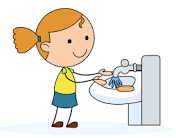 Λύση:Απάντηση:Λύση:Απάντηση:Λύση:Απάντηση: